                                КОГПОБУ  «ИПК г.Советска»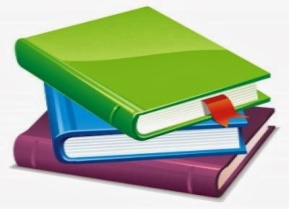                                                График сессий                                      студентов заочного отделения                                   на 1 семестр 2022-2023 учебного годагр.ЗН-1 , 1 курс                          44.02.02 Преподавание в начальных классахгр.ЗД-2 , 2 курс44.02.01 Дошкольное образованиегр.ЗН-2 ,  II курс44.02.02 Преподавание в начальных классах гр.ЗН-3 , III курс44.02.02 Преподавание в начальных классахгр.ЗН-4 , IV курс44.02.02 Преподавание в начальных классахгр.ЗФ-3, III  курс49.02.01 Физическая культура                                                             Зам. директора по УР                          М.А.ЛитягоЗН-1Установочная сессияЗН-103.10. – 07.10.2022 г.ЗД-2I сессия	 ЗД-28.11. – 24.11.2022 г.ЗН-2	 I сессия	ЗН-201.11. – 15.11.2022 г. ЗН-3 I сессия ЗН-322.11. – 8.12.2022 г.ЗН-4 I сессияЗН-411.10. – 27.10.2022 г.ЗФ-3 I сессияЗФ-301.12. – 17.12.2022 г.